Novena em memória do Venerável Irmão Gabriel TABORINMarço de 2023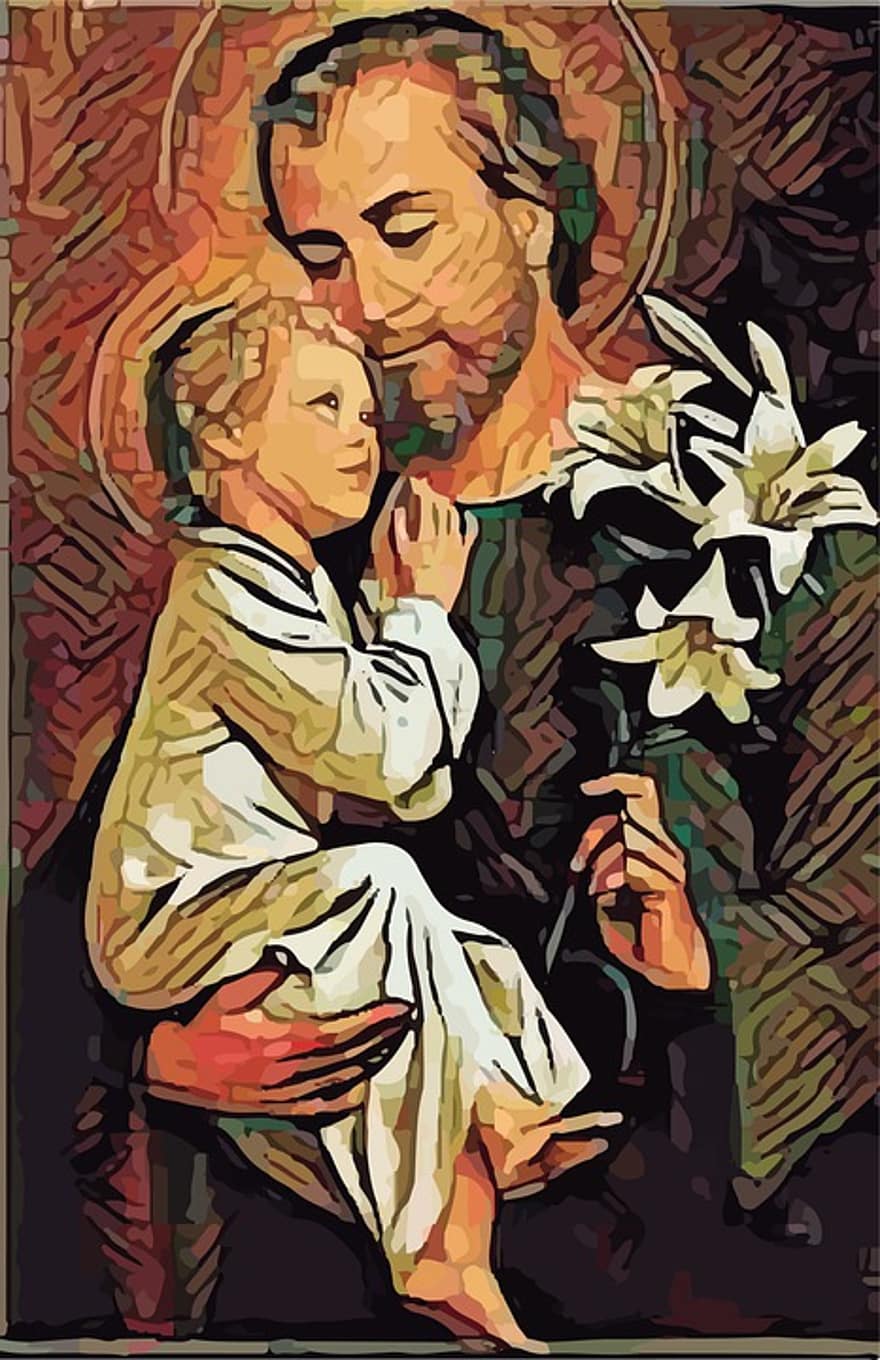 Apresentação:O mês de março é marcado pela celebração da festa de São José. Imersa na Quaresma, esta festa é-nos oferecida como um verdadeiro kairós para nos deixar transformar profundamente para conformarmos mais a nossa vida à de Cristo. Durante esta novena, meditamos, portanto, as passagens diárias do Evangelho propostas pela liturgia, implorando a intercessão de São José, verdadeiro modelo de todos os corações fervorosos e protetor de Jesus e Maria em Nazaré.Oração para cada dia:Deus Uno e Trino, preciosa comunidade de Amor infinito, ensinai-nos a contemplar-vos em Nazaré, onde, assumindo a nossa condição humana, traçais o caminho da verdadeira vida para toda a humanidade. Como o Venerável Irmão Gabriel Taborin, queremos deixar-nos atrair pelo mistério de Nazaré, para que toda a nossa vida acolha Cristo com alegria e O ofereçamos ao mundo com zelo. Em agradecimento por este zelo de viver o Evangelho que destes ao vosso Servo Venerável Irmão Gabriel Taborin, vos pedimos, Pai, pela vossa Glória, que nos concedais, por sua intercessão, a graça que vos pedimos... (mencionar as intenções e pessoas pelas quais queremos rezar) Nós vos pedimos insistentemente pelos méritos de Nosso Senhor Jesus Cristo. Amém.Pai"Ave Maria""Salve José"Oração à Sagrada Família.16 de março: Lucas 11,14-23“Todo reino dividido contra si mesmo será destruído e seus edifícios cairão uns sobre os outros... Por outro lado, se é pelo dedo de Deus que eu expulso os demônios, é por isso que o reino de Deus chegou a vocês… Quem não está comigo, está contra mim; quem não recolhe comigo, espalha"São José, ensina-nos a estar unidos com Cristo e a ser fermento de unidade.17 de março: Marcos 12, 28b-34"Disse-lhe o escriba: “Perfeitamente, Mestre, disseste bem que Deus é um só e que não há outro além dele. E amá-lo de todo o coração, de todo o pensamento, de toda a alma e de todas as forças, e amar o próximo como a si mesmo, é melhor que qualquer oferta de holocaustos e sacrifícios”.São José, ensinai-nos a amar a Deus e ao próximo18 de março, 23: Lc 18, 9-14“O publicano ficou à distância e nem se atrevia a erguer os olhos para o céu; mas batia no peito, dizendo: “Meu Deus, tenha piedade do pecador que sou!” Digo-vos: este voltou para casa justificado, e não o outro. Aquele que se exaltar será humilhado; quem se humilha será exaltado”.São José ensina-nos a humildade e a justiça19 de março: Jo 9, 1.6-9.13-17.34-38"Jesus soube que o tinham expulsado e, tendo encontrado aquele que fora cego, perguntou-lhe: “Crês no Filho do Homem?”. Respondeu ele: “Quem é ele, Senhor, para que eu creia nele?”. Disse-lhe Jesus: “Tu o vês, é o mesmo que fala contigo!” “Creio, Senhor” – disse ele. E, prostrando-se, o adorou."São José, alcançai-nos uma fé ardente e ensinai-nos a levar uma vida de fé.20 de março: Lc 2, 41-51a"Quando eles o viram, ficaram admirados. E sua mãe disse-lhe: “Meu filho, o que nos fizeste? Eis que teu pai e eu andávamos à tua procura, cheios de aflição”. Respondeu-lhes ele: “Por que me procurá­veis? Não sabíeis que devo ocupar-me das coisas de meu Pai?”. Eles, porém, não compreen­deram o que ele lhes dissera. Em seguida, desceu com eles a Nazaré e lhes era submisso”.São José ensinai-nos a aprender o Espírito de Família21 de março: Jo 5, 1-16"Ordenou-lhe Jesus: “Levanta-te, toma o teu leito e anda”. No mesmo instante, aquele homem ficou curado, tomou o seu leito e foi andando. Mais tarde, Jesus o achou no templo e lhe disse: “Eis que ficaste curado; já não peques, para não te acontecer coisa pior”. Aquele homem foi então contar aos judeus que fora Jesus quem o havia curado. Por esse motivo, os judeus perseguiam Jesus, porque fazia esses milagres no dia de sábado."São José, ajudai-nos a curar nossas doenças e nossos pecados.22 de março: Jo 5, 17-30"Em verdade, em verdade vos digo: vem a hora, e já está aí, em que os mortos ouvirão a voz do Filho de Deus; e os que a ouvirem, viverão. Pois como o Pai tem a vida em si mesmo, assim também deu ao Filho ter a vida em si mesmo, e lhe conferiu o poder de julgar, porque é o Filho do Homem. Não vos maravilheis disso, porque vem a hora em que todos os que se acham nos sepulcros sairão deles ao som de sua voz: os que praticaram o bem irão para a ressurreição da vida, e aqueles que praticaram o mal ressuscitarão para serem condenados."São José, concede-nos a graça de morrer santamente.23 de março: Jo 5, 31-47"Vós enviastes mensageiros a João, e ele deu testemunho da verdade. Não invoco, porém, o testemunho de homem algum. Digo-vos essas coisas, a fim de que sejais salvos. João era uma lâmpada que arde e ilumina; vós, porém, só por uma hora quisestes alegrar-vos com a sua luz. Mas tenho maior testemunho do que o de João, porque as obras que meu Pai me deu para executar – essas mesmas obras que faço – testemunham a meu respeito que o Pai me enviou. E o Pai que me enviou, ele mesmo deu tes­temunho de mim."São José ensina-nos o espírito de trabalho e o sentido de responsabilidade24 de março: Jo 7, 1-2.10.14.25-30"Enquanto ensinava no templo, Jesus exclamou: “Ah! Vós me conheceis e sabeis de onde eu sou!... Entretanto, não vim de mim mesmo, mas é verdadeiro aquele que me enviou, e vós não o conheceis. Eu o conheço, porque venho dele e ele me enviou”. Procuravam pren­dê-lo, mas ninguém lhe pôs as mãos, porque ainda não era chegada a sua hora. São José, ensinai-nos a conhecer melhor a Cristo e a oferecê-lo ao mundo.INTENCIONES - INTENTIONS - INTENZIONI – INTENÇÕES
ARGENTINA: Nicolás, Magdalena, Rossana, Facundo, Bautista e Federico Hugo, Francisco e Cristian e P. Tomás, Nicolás, Sofia e Jorge. Constance, Emilie e Romina. Vanessa, Mônica e Cristian. Elsa, Eloy, Mercedes, Lucas.BRASIL: Fabiana, Marcelo, família Müller, Josiane, Kauane, Wesley, família Büller.URUGUAI:  Sara, Alina e Alícia. Carlos e Henrique. Daniel, Walter e Silvina. Herman, Valéria e Cecília. Adriana Myriam, Maria LuísaEQUADOR: Quito: Marina Maldonado, Lorena Moya.guaraná: Magaly Ortiz, Fernando Bonilla Silva, Nelba Vistín Carrillo.Dica: Anjo Gabriel Lion, Alexandra Falls.ESPAÑA: Madri: Andrés Garcia, Álvaro Guerrero. Burgos: José Amigo, Gonzalo Calderón, Alberto, Asunción, Saturnino Trascasa y esposa. Valladolid: José María Arroyo, María del Mar Burgos.ÍNDIA: Fulmani Barla, Selvi, Jesu, S. Jeyanth, Albert.ITÁLIA: Daniele, Gabriella, Carla, Maria, Anna, Giulia e Ursula, Flaminia, Simona, Lucilla, Oliva, Filippo, Samuele, Teresa, Marcella.BURKINA FASO: Léonie, Younga, Jean-Paul II, Hermine, Amandine, Elisee, Cyrielle, Rafiatou Amira, Martine, Marie, Odile, Hélène, Pierrette, Emile, Pierre-Claver, ZAGRE Félix, Judith, Joseph, Bernadette, Bernard, Denise, Monique , Bernadette, Paul, Dramane, Gladys.